Hình ảnhHãng sản xuất/    mã hàngThông số kỹ thuậtĐơn giá (VND)Tài liệu tham khảo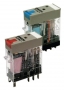 OMRON / G2R-1-S DC24SPDT-10A, không đèn         Điện áp cuộn dây: 24VAC/DC, 110VDC, 220VAC         Tiếp điểm: 10A, 250VAC / 30VDC (tải thuần trở)          Thời gian tác động: 15ms Max.         Tần số hoạt động:  Điện: 1 800 lần/giờ (tải định mức); Cơ: 18 000 lần/giờ         Tuổi thọ: 100 000 Min. (tần số 1 800 lần/giờ)         Nhiệt độ làm việc: -40oC ~ 70oC         Tiêu chuẩn: VDE, UL, CSA, CE80.000xem tài liệuOMRON / G2R-1-SN DC24SPDT-10A, có đèn         Điện áp cuộn dây: 24VAC/DC, 110VDC, 220VAC         Tiếp điểm: 10A, 250VAC / 30VDC  (tải thuần trở)         Thời gian tác động: 15ms Max.         Tần số hoạt động:  Điện: 1 800 lần/giờ (tải định mức); Cơ: 18 000 lần/giờ         Tuổi thọ: 100 000 Min. (tần số 1 800 lần/giờ)         Nhiệt độ làm việc: -40oC ~ 70oC         Tiêu chuẩn: VDE, UL, CSA, CE97.000xem tài liệuOMRON / G2R-2-S DC24DPDT-5A, không đèn         Điện áp cuộn dây: 24VAC/DC, 110VDC, 220VAC         Tiếp điểm: 5A, 250VAC / 30VDC (tải thuần trở)         Thời gian tác động: 15ms Max.         Tần số hoạt động:  Điện: 1 800 lần/giờ (tải định mức); Cơ: 18 000 lần/giờ         Tuổi thọ: 100 000 Min. (tần số 1 800 lần/giờ)         Nhiệt độ làm việc: -40oC ~ 70oC         Tiêu chuẩn: VDE, UL, CSA, CE97.000xem tài liệuOMRON / G2R-2-SN DC24DPDT-5A, có đèn         Điện áp cuộn dây: 24VAC/DC, 110VDC, 220VAC         Tiếp điểm: 5A, 250VAC / 30VDC (tải thuần trở)         Thời gian tác động: 15ms Max.         Tần số hoạt động:  Điện: 1 800 lần/giờ (tải định mức); Cơ: 18 000 lần/giờ         Tuổi thọ: 100 000 Min. (tần số 1 800 lần/giờ)         Nhiệt độ làm việc: -40oC ~ 70oC         Tiêu chuẩn: VDE, UL, CSA, CE107.000xem tài liệuOMRON / G2R-2-SND DC24DPDT-5A, Coil: 24VDC. Có đèn, diode         Điện áp cuộn dây: 24VAC/DC, 110VDC, 220VAC         Tiếp điểm: 5A, 250VAC / 30VDC (tải thuần trở)         Thời gian tác động: 15ms Max.         Tần số hoạt động:  Điện: 1 800 lần/giờ (tải định mức); Cơ: 18 000 lần/giờ         Tuổi thọ: 100 000 Min. (tần số 1 800 lần/giờ)         Nhiệt độ làm việc: -40oC ~ 70oC         Tiêu chuẩn: VDE, UL, CSA, CE128.000xe